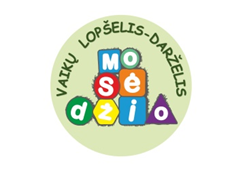 SKUODO RAJONO MOSĖDŽIO VAIKŲ LOPŠELIS-DARŽELIS2022 M. LAPKRIČIO MĖN. VEIKLOS PLANASEil. Nr.Veiklos turinysDataLaikasAtsakingiDalyviaiSocialiniai partneriaiVietaPastabos1.Mokytojų Tarybos posėdis „Vertinimas ir planavimas. Bendri susitarimai.“Lapkričio 7 d. 13.30 val.DirektorėMokytojosMosėdžio vaikų lopšelis-darželis2.II modulio seminaras „Mokyklos veiklos kokybės įsivertinimo ir išorės vertinimo modelis: pirmosios modelio dimensijos pristatymas ir pavyzdžiai“Lapkričio 8 d. 9.00 val.Mažeikių švietimo centrasDirektorė ir mokytoja RenataMažeikių švietimo centrasMažeikių švietimo centras3.Sveikos mitybos savaitė: „Aš renkuosi sveiką maistą“Lapkričio 7-11 d.Higienos ir maitinimo specialistė AgnėMosėdžio vaikų lopšelio-darželio bendruomenėVisuomenės sveikatos biurasMosėdžio vaikų lopšelis-darželis4.Susirinkimas Mosėdžio seniūnijoje.Lapkričio 11 d. 12.00 val.DirektorėDirektorėSkuodo raj. Mosėdžio seniūnijaMosėdžio seniūnijos salė5.Tolerancijos diena Mosėdžio vaikų lopšelyje-darželyje: „Tolerancijos namelis“Lapkričio 14 d.9.00 val.Grupių mokytojos, dailės mokytoja LinaMosėdžio vaikų lopšelio-darželio bendruomenėMosėdžio vaikų lopšelis-darželis6.Ikimokyklinio ugdymo mokytojo padėjėjo kursai.Lapkričio 14 – gruodžio 21 dienomisMokytojos padėjėja Stefanija AklienėMokytojos padėjėja Stefanija AklienėNuotoliniu būdu (microsoft teams ir zoom platformose)7.Mosėdžio vaikų lopšelio-darželio veiklos kokybės įsivertinimo grupės susirinkimas.Lapkričio 15 d.14.00 val.KoordinatorėRenata PladienėGrupės nariai: Agnė Deimontaitė,Kristina Maksvytienė, Laima Bernotienė, Laura ŪselytėMosėdžio vaikų lopšelis-darželis8.„Bitučių“ grupės vaikų išvyka į  Skuodo rajono Mosėdžio gimnazijos chemijos laboratoriją.Lapkričio 18 d. 9.00 val.Vyr. mokytojos Aušra Kubilienė ir Marytė Leilionienė„Bitučių“ grupės vaikai Skuodo raj. Mosėdžio gimnazijaSkuodo raj. Mosėdžio gimnazija9.Skuodo rajono ikimokyklinių įstaigų mokytojų apskrito stalo diskusija „Įtraukusis ugdymas, jo iššūkiai“Lapkričio 22 d.13.00 val. – 15.00 val.(data gali būti derinama)Mokytoja metodininkė Laima BernotienėSkuodo rajono ikimokyklinių įstaigų mokytojosMosėdžio vaikų lopšelis-darželis10.„Pelėdžiukų“, „Kiškučių“, „Bitučių“ grupių vaikučių darbelių paroda Skuodo rajono R. Granausko bibliotekos Mosėdžio filiale.Lapkričio 22-28 dienomisDailės mokytoja metodininkė Lina DaukantienėGrupių vaikučiai, mokytojos, mokytojų padėjėjosMosėdžio vaikų lopšelis-darželis11.„Ančiukų“ grupės vaikų tėvų susirinkimas„Sveikas darželinukas – misija įmanoma?“  Lapkričio 23 d. 16.30 val.Visuomenės sveikatos specialistė Vilma Donielienė„Ančiukų“ grupės vaikučių tėveliai, mokytojosVisuomenės sveikatos biurasMosėdžio vaikų lopšelis-darželis12.III modulio seminaras „Mokyklos veiklos kokybės įsivertinimo ir išorės vertinimo modelis: antrosios modelio dimensijos pristatymas ir pavyzdžiai“Lapkričio 25 d. 9.00 val.Mažeikių švietimo centrasDirektorė ir mokytoja RenataMažeikių švietimo centras13.VGK posėdis.Lapkričio 29 d.14.00 val.Logopedė Alina GadeikienėVGK nariai, direktorėMosėdžio vaikų lopšelis-darželis14.Popietė „Ką žinau apie žemaičių tarmę?“Lapkričio 30 d. 16.00 val.Mokytojos, administracijaMosėdžio vaikų lopšelio-darželio bendruomenėSkuodo raj. kultūros centrasSkuodo raj. savivaldybės R. Granausko viešoji bibliotekaMosėdžio vaikų lopšelis-darželis